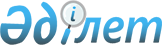 О некоторых вопросах Республиканского государственного казенного предприятия "Республиканский центр "Дошкольное детство" Министерства образования и науки Республики КазахстанПостановление Правительства Республики Казахстан от 30 марта 2012 года № 392.
      Правительство Республики Казахстан ПОСТАНОВЛЯЕТ:
      1. Ликвидировать Республиканское государственное казенное предприятие "Республиканский центр "Дошкольное детство" Министерства образования и науки Республики Казахстан.
      2. Создать Республиканское государственное учреждение "Республиканский центр "Дошкольное детство" Министерства образования и науки Республики Казахстан" (далее - Учреждение).
      3. Определить основным предметом деятельности Учреждения - осуществление методического и методологического обеспечения качества предоставляемых организациями дошкольного образования образовательных услуг.
      4. Министерству образования и науки Республики Казахстан в установленном законодательством порядке:
      1) утвердить устав Учреждения и обеспечить государственную регистрацию в органах юстиции;
      2) совместно с Комитетом государственного имущества и приватизации Министерства финансов Республики Казахстан обеспечить передачу Учреждению имущества, оставшегося после удовлетворения требований кредиторов ликвидируемого предприятия;
      3) принять иные меры по реализации настоящего постановления.
      5. Утвердить прилагаемые  изменения и дополнения, которые вносятся в некоторые решения Правительства Республики Казахстан.
      6. Настоящее постановление вводится в действие со дня подписания.  Изменения и дополнения, которые вносятся в некоторые решения Правительства Республики Казахстан
      1. Утратил силу постановлением Правительства РК от 19.08.2022 № 581 .
      2. Утратил силу постановлением Правительства РК от 28.08.2015  № 683 (вводится в действие со дня его подписания и подлежит официальному опубликованию).
      3. В  постановлении Правительства Республики Казахстан от 15 апреля 2008 года № 339 "Об утверждении лимитов штатной численности министерств и иных центральных исполнительных органов с учетом численности их территориальных органов и подведомственных им государственных учреждений":
      в  лимитах штатной численности министерств и иных центральных исполнительных органов с учетом численности их территориальных органов и подведомственных им государственных учреждений, утвержденных указанным постановлением:
      в строке, порядковый номер 12, "Министерство образования и науки Республики Казахстан с учетом его территориальных органов и подведомственных ему государственных учреждений, в том числе":
      цифры "2876,5" заменить цифрами "2916,5";
      цифры "2104,5" заменить цифрами "2144,5";
      дополнить строкой следующего содержания:
      "Республиканский центр "Дошкольное детство" - 40";
					© 2012. РГП на ПХВ «Институт законодательства и правовой информации Республики Казахстан» Министерства юстиции Республики Казахстан
				
Премьер-Министр
Республики Казахстан
К. МасимовУтверждены
постановлением Правительства
Республики Казахстан
от 30 марта 2012 года № 392